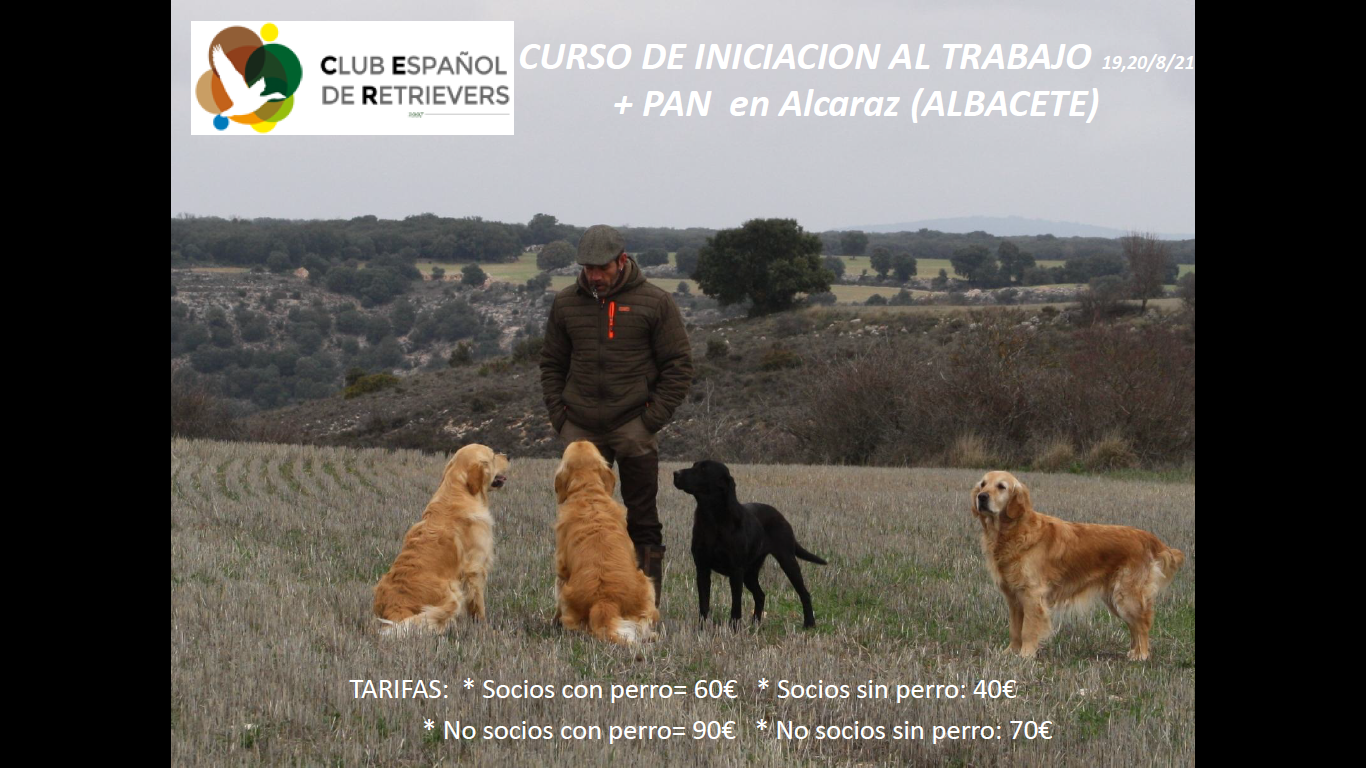 Actividad organizada por el Club Español de Retrievers19 y 20 de Agosto,Punto de encuentro Casas Rurales Los Cortijos, Alcaraz, AlbaceteCurso impartido por Eduardo Escalada
El Curso constará de 3 sesiones prácticas. Para la mejor asimilación de conceptos tanto de perros como de personas, estará dividido en  sesiones, de Jueves tarde 18:00 a 21:00 y viernes 9:00 a 12:00 y de 18:00 a 20:00.                                                                     ----- Materias -----
* Obediencia básica para un Field Trial.* Marking. * Memorias. * Busqueda en zona. * Paso de barreras naturales.INSCRIPCIONES HASTA EL  8/08/2021Socios:No socios:Métodos de Inscripción:Descargar el formulario adjunto y enviar a la dirección: secretaria@clubderetrievers.com        -     Pago de inscripciones: Transferencia Bancaria Cuenta: ES91 0081 7363 6400 0127 2530 También se puede realizar la inscripción a través de la web www.clubderetrievers.comPara beneficiarse de los precios de socio es obligatorio estar al corriente de pago de las cuotas.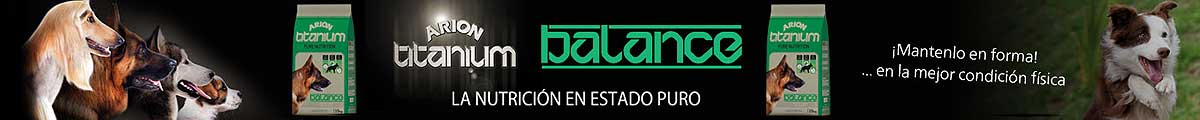 HOJA DE INSCRIPCIÓN – ENTRY FORMINFORMACION ADICIONAL – ADITIONAL INFOInscripciones  socios(CER y AELR)Con perroSin perroTarifa para los asistentes60.00€40.00€Inscripciones  no sociosCon perroSin perroTarifa para los asistentes90.00 €70.00 €Nombre del perro/ Dog name:Nombre del perro/ Dog name:Raza/Breed:Propietario/Owner:Propietario/Owner:Propietario/Owner:Dirección/Address:Dirección/Address:Dirección/Address:Ciudad/City:Código Postal/Postal Code:Código Postal/Postal Code:País/Country:País/Country:País/Country:Socio CER o AELR/ Club Member:Socio CER o AELR/ Club Member:Socio CER o AELR/ Club Member:Teléfono/Phone:Teléfono/Phone:Teléfono/Phone:Email:Email:Email:CONDUCTOR/ HANDLER:Teléfono: